	Priest in Charge:	The Revd Mary-Lou Toop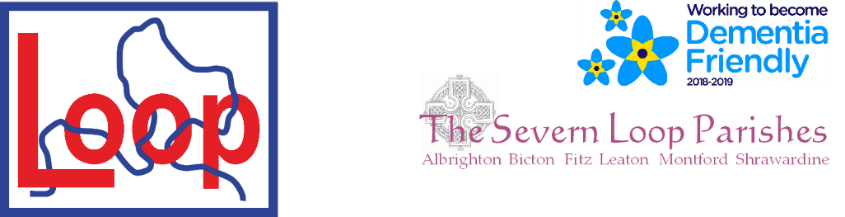 	01743 851375	maryloutoop@gmail.com 	Curate: 	The Revd Hannah Lins		07736 012011	revhannahlins@gmail.com	Assistant Priest: 	The Revd Peter Allanwww.severnloopparishes.org.uk	01939 290048	pallan412@gmail.com 	Lay Pastoral Minister:	Mrs Joyce JaggerSharing the Light in the Loop 01743 298285 weekly worship	07802 695954	pearhill1@outlook.com Daily Hope – the national service 0800 804 8044Loop Special – Sunday 28 March 2021 – Palm SundayCollect, Readings and Reflection are on the websiteWE BEGIN RE-OPENING FOR 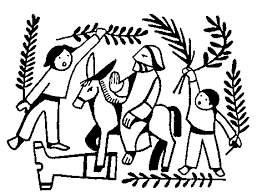 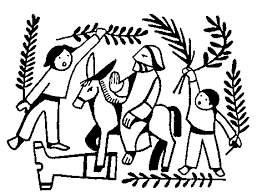 IN-PERSON WORSHIP FROM THIS SUNDAY!PLEASE BOOK A PLACE!YOU CAN WORSHIP AT CHURCH THIS PALM SUNDAY AT ...Bicton	          		  9.30 am	Holy Communion	Please note earlier time!Leaton			10.45 am	Holy CommunionMontford		  9.30 am	Holy CommunionShrawardine		11.00 am	Holy CommunionSunday@ Six: 		   6.00 pm	Email Mary-Lou or Peter for the link.CONTACTS FOR BOOKING PLACES AT WORSHIP FOR PALM SUNDAY, HOLY WEEK & EASTER:Albrighton		Mrs J Jagger  	07802 695954	Bicton			Mrs W Horan	01743 850237 Fitz			Mrs A Stephens	 01743 850262Leaton			Mrs P Hall	01939 290637Montford		Mrs P Jones	01743 850810Shrawardine		Mrs E Oates, via village WhatsApp Group or stmvshraden@gmail.comOur services for the rest of Holy Week and Easter Day are shown on the next page. Importantly, if you hope to travel to another church in the Loop rather than your home parish, please contact the churchwarden(s) in advance to see if there will be space.  All social distancing (2m) regulations are still in place and you will need to wear a face covering (unless legally exempt.)       Please, if you are in the clinically extremely vulnerable group, do not feel you must take any risks with your health to be in church at Easter.  Our churchwardens have all carried out new Risk Assessments and we are working very hard to make our churches as Covid-secure as possible, as was the case through 2020.  But we don’t want anyone taking risks.  This is still a vulnerable time.OTHER WAYS TO WORSHIP THIS SUNDAYPYJAMA CHURCH 9.30 am  Access via Trinity Churches’ website & Facebook.SUNDAY AT SIX 6 pm via Zoom – email Mary-Lou to receive the link which is sent out on Sunday.  SHARING THE LIGHT IN THE LOOP  Our own weekly phone line worship – see top of this page for the local number to call.  DAILY HOPE – national phone line, see number above.LICHFIELD CATHEDRAL - www.lichfield-cathedral.org  10.30 am EucharistHOLY WEEK SERVICES AND WORSHIP ON EASTER DAY – BOOKING REQUIRED!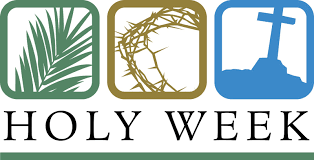 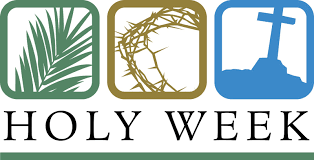 Holy Week – 29, 30, 31 March – Daily Midday Prayer via Zoom, email Mary-Lou or Peter for link.Maundy Thursday 1 April7.30 pm	St John’s Albrighton, Holy Communion.  In person worship.     Advance booking required7.30 pm	Eucharist of the Last Supper at Lichfield Cathedral: In-person and live-streamed.https://www.lichfield-cathedral.org/lent/holyweek-easter2021(copy and paste into your browser)Good Friday 2 April12 Noon	The First Hour with the Reading of the Passion of Christ according to Mark: 				online worship via Zoom, email Mary-Lou or Peter for link.2 pm		The Final Hour at Holy Trinity Leaton.  In-person worship.        Advance booking required   Holy Saturday 3 April5 pm		‘In Memoriam’ – online worship from Lichfield Cathedral		 The focus will be to gather together memories of those we have loved and lost 				 and to hold them before our Lord in anticipation of the resurrection joy.		 Please email Mary-Lou, Peter or Hannah for the link.Easter Day 4 April – Please book! Albrighton	 9.15 am		Holy CommunionBicton		11 am			Holy CommunionFitz		9.30 am		Holy Communion [BCP]Leaton		10.45 am		Holy CommunionMontford	10 am			Morning Worship for Easter DayShrawardine	 8 am			Holy CommunionSunday @ Six:   email Mary-Lou or Peter for the link.DISPENSATIONWe are very grateful to Bishop Sarah for another canonical dispensation for Severn Loop, which means we will be able to continue our usual patterns of worship.  It lasts until 30 June, by which time we hope we may be able to recommence worship at the Mission Church if the government has been able to relax the current regulations affecting social distancing and ventilation by then. STATIONS OF THE CROSS – DAILY PODCASTThe Stations of the Cross have formed part of Christian devotion at Passiontide for many centuries because they enable us to engage actively with the path of suffering walked by Jesus. They originated when early Christians visited Jerusalem and wanted to follow literally in the footsteps of Jesus, tracing the path from Pilate’s house to Calvary. They would pause for prayer and devotion at various points. Eventually, those pilgrims brought the practice back to their home countries and ever since then Christians of differing traditions have used this form of devotion.  The Church of England has produced a series of daily podcasts called Walking the Way of the Cross.  They last up to about 5 minutes and include a reading, a reflection and prayer.  You can pick them up at any point in the journey to the Cross.  Just Google:  ‘Church of England Stations of the Cross’.  It’s a lovely way to walk a little more closely with our Lord in these holy days.  